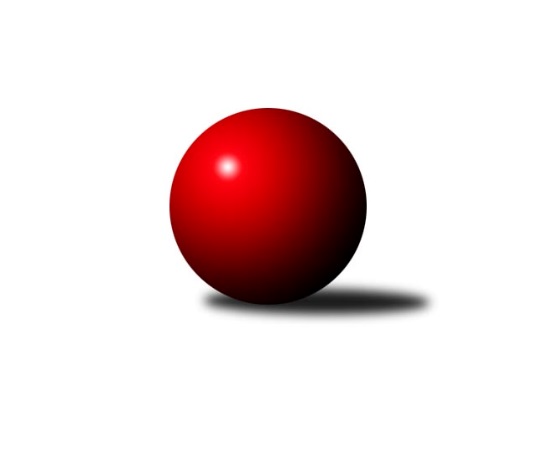 Č.9Ročník 2019/2020	6.5.2024 Mistrovství Prahy 2 2019/2020Statistika 9. kolaTabulka družstev:		družstvo	záp	výh	rem	proh	skore	sety	průměr	body	plné	dorážka	chyby	1.	TJ Sokol Praha-Vršovice B	9	6	0	3	46.0 : 26.0 	(67.0 : 41.0)	2394	12	1706	687	57.9	2.	Slavoj Velké Popovice B	9	6	0	3	44.5 : 27.5 	(67.5 : 40.5)	2398	12	1684	715	45.2	3.	SK Žižkov C	9	5	1	3	38.0 : 34.0 	(48.5 : 59.5)	2407	11	1696	710	46.9	4.	KK Slavia Praha C	8	5	0	3	40.0 : 24.0 	(54.5 : 41.5)	2388	10	1664	724	49.8	5.	SK Uhelné sklady D	8	5	0	3	37.0 : 27.0 	(51.5 : 44.5)	2279	10	1612	667	52.5	6.	KK Slavia Praha B	9	5	0	4	35.5 : 36.5 	(53.0 : 55.0)	2307	10	1626	682	49.9	7.	KK Slavoj Praha D	7	4	0	3	25.0 : 31.0 	(44.5 : 39.5)	2408	8	1695	714	46.3	8.	PSK Union Praha B	8	4	0	4	29.5 : 34.5 	(44.5 : 51.5)	2290	8	1627	664	50.5	9.	SK Uhelné sklady Praha C	9	3	1	5	35.0 : 37.0 	(53.5 : 54.5)	2415	7	1700	715	54.1	10.	TJ Kobylisy C	7	3	0	4	23.0 : 33.0 	(36.5 : 47.5)	2254	6	1597	657	62	11.	TJ Sokol Rudná C	9	3	0	6	28.5 : 43.5 	(48.5 : 59.5)	2362	6	1669	693	58.3	12.	KK Konstruktiva D	8	2	1	5	27.0 : 37.0 	(45.0 : 51.0)	2334	5	1671	663	61.9	13.	SK Meteor Praha C	8	2	1	5	24.0 : 40.0 	(38.5 : 57.5)	2319	5	1657	662	56	14.	TJ Kobylisy B	6	2	0	4	23.0 : 25.0 	(31.0 : 41.0)	2359	4	1661	698	52.3Tabulka doma:		družstvo	záp	výh	rem	proh	skore	sety	průměr	body	maximum	minimum	1.	TJ Sokol Praha-Vršovice B	4	4	0	0	29.0 : 3.0 	(37.0 : 11.0)	2367	8	2415	2298	2.	SK Uhelné sklady D	5	4	0	1	28.0 : 12.0 	(36.0 : 24.0)	2335	8	2430	2245	3.	Slavoj Velké Popovice B	5	4	0	1	26.5 : 13.5 	(38.0 : 22.0)	2432	8	2481	2394	4.	PSK Union Praha B	5	4	0	1	26.0 : 14.0 	(37.5 : 22.5)	2355	8	2375	2341	5.	SK Žižkov C	4	3	1	0	20.0 : 12.0 	(23.0 : 25.0)	2538	7	2601	2459	6.	TJ Kobylisy C	3	3	0	0	18.0 : 6.0 	(22.5 : 13.5)	2205	6	2244	2152	7.	SK Uhelné sklady Praha C	4	3	0	1	20.0 : 12.0 	(26.5 : 21.5)	2339	6	2431	2274	8.	KK Slavia Praha C	4	3	0	1	20.0 : 12.0 	(26.0 : 22.0)	2368	6	2436	2315	9.	KK Slavia Praha B	4	3	0	1	18.5 : 13.5 	(28.5 : 19.5)	2419	6	2451	2400	10.	KK Slavoj Praha D	4	3	0	1	16.0 : 16.0 	(24.5 : 23.5)	2578	6	2722	2493	11.	TJ Sokol Rudná C	5	3	0	2	21.0 : 19.0 	(31.0 : 29.0)	2308	6	2401	2176	12.	SK Meteor Praha C	3	2	1	0	14.0 : 10.0 	(16.5 : 19.5)	2474	5	2522	2400	13.	TJ Kobylisy B	3	1	0	2	11.0 : 13.0 	(13.5 : 22.5)	2241	2	2298	2198	14.	KK Konstruktiva D	4	1	0	3	11.0 : 21.0 	(23.0 : 25.0)	2426	2	2483	2347Tabulka venku:		družstvo	záp	výh	rem	proh	skore	sety	průměr	body	maximum	minimum	1.	KK Slavia Praha C	4	2	0	2	20.0 : 12.0 	(28.5 : 19.5)	2394	4	2657	2179	2.	Slavoj Velké Popovice B	4	2	0	2	18.0 : 14.0 	(29.5 : 18.5)	2390	4	2495	2314	3.	SK Žižkov C	5	2	0	3	18.0 : 22.0 	(25.5 : 34.5)	2381	4	2534	2260	4.	TJ Sokol Praha-Vršovice B	5	2	0	3	17.0 : 23.0 	(30.0 : 30.0)	2400	4	2534	2258	5.	KK Slavia Praha B	5	2	0	3	17.0 : 23.0 	(24.5 : 35.5)	2285	4	2425	2202	6.	KK Konstruktiva D	4	1	1	2	16.0 : 16.0 	(22.0 : 26.0)	2311	3	2541	2222	7.	TJ Kobylisy B	3	1	0	2	12.0 : 12.0 	(17.5 : 18.5)	2398	2	2494	2281	8.	KK Slavoj Praha D	3	1	0	2	9.0 : 15.0 	(20.0 : 16.0)	2352	2	2419	2245	9.	SK Uhelné sklady D	3	1	0	2	9.0 : 15.0 	(15.5 : 20.5)	2260	2	2412	2060	10.	SK Uhelné sklady Praha C	5	0	1	4	15.0 : 25.0 	(27.0 : 33.0)	2396	1	2482	2221	11.	PSK Union Praha B	3	0	0	3	3.5 : 20.5 	(7.0 : 29.0)	2269	0	2322	2221	12.	TJ Sokol Rudná C	4	0	0	4	7.5 : 24.5 	(17.5 : 30.5)	2375	0	2573	2254	13.	TJ Kobylisy C	4	0	0	4	5.0 : 27.0 	(14.0 : 34.0)	2267	0	2484	2080	14.	SK Meteor Praha C	5	0	0	5	10.0 : 30.0 	(22.0 : 38.0)	2288	0	2468	2102Tabulka podzimní části:		družstvo	záp	výh	rem	proh	skore	sety	průměr	body	doma	venku	1.	TJ Sokol Praha-Vršovice B	9	6	0	3	46.0 : 26.0 	(67.0 : 41.0)	2394	12 	4 	0 	0 	2 	0 	3	2.	Slavoj Velké Popovice B	9	6	0	3	44.5 : 27.5 	(67.5 : 40.5)	2398	12 	4 	0 	1 	2 	0 	2	3.	SK Žižkov C	9	5	1	3	38.0 : 34.0 	(48.5 : 59.5)	2407	11 	3 	1 	0 	2 	0 	3	4.	KK Slavia Praha C	8	5	0	3	40.0 : 24.0 	(54.5 : 41.5)	2388	10 	3 	0 	1 	2 	0 	2	5.	SK Uhelné sklady D	8	5	0	3	37.0 : 27.0 	(51.5 : 44.5)	2279	10 	4 	0 	1 	1 	0 	2	6.	KK Slavia Praha B	9	5	0	4	35.5 : 36.5 	(53.0 : 55.0)	2307	10 	3 	0 	1 	2 	0 	3	7.	KK Slavoj Praha D	7	4	0	3	25.0 : 31.0 	(44.5 : 39.5)	2408	8 	3 	0 	1 	1 	0 	2	8.	PSK Union Praha B	8	4	0	4	29.5 : 34.5 	(44.5 : 51.5)	2290	8 	4 	0 	1 	0 	0 	3	9.	SK Uhelné sklady Praha C	9	3	1	5	35.0 : 37.0 	(53.5 : 54.5)	2415	7 	3 	0 	1 	0 	1 	4	10.	TJ Kobylisy C	7	3	0	4	23.0 : 33.0 	(36.5 : 47.5)	2254	6 	3 	0 	0 	0 	0 	4	11.	TJ Sokol Rudná C	9	3	0	6	28.5 : 43.5 	(48.5 : 59.5)	2362	6 	3 	0 	2 	0 	0 	4	12.	KK Konstruktiva D	8	2	1	5	27.0 : 37.0 	(45.0 : 51.0)	2334	5 	1 	0 	3 	1 	1 	2	13.	SK Meteor Praha C	8	2	1	5	24.0 : 40.0 	(38.5 : 57.5)	2319	5 	2 	1 	0 	0 	0 	5	14.	TJ Kobylisy B	6	2	0	4	23.0 : 25.0 	(31.0 : 41.0)	2359	4 	1 	0 	2 	1 	0 	2Tabulka jarní části:		družstvo	záp	výh	rem	proh	skore	sety	průměr	body	doma	venku	1.	SK Uhelné sklady Praha C	0	0	0	0	0.0 : 0.0 	(0.0 : 0.0)	0	0 	0 	0 	0 	0 	0 	0 	2.	KK Slavia Praha B	0	0	0	0	0.0 : 0.0 	(0.0 : 0.0)	0	0 	0 	0 	0 	0 	0 	0 	3.	KK Slavoj Praha D	0	0	0	0	0.0 : 0.0 	(0.0 : 0.0)	0	0 	0 	0 	0 	0 	0 	0 	4.	TJ Sokol Praha-Vršovice B	0	0	0	0	0.0 : 0.0 	(0.0 : 0.0)	0	0 	0 	0 	0 	0 	0 	0 	5.	TJ Kobylisy C	0	0	0	0	0.0 : 0.0 	(0.0 : 0.0)	0	0 	0 	0 	0 	0 	0 	0 	6.	KK Slavia Praha C	0	0	0	0	0.0 : 0.0 	(0.0 : 0.0)	0	0 	0 	0 	0 	0 	0 	0 	7.	SK Žižkov C	0	0	0	0	0.0 : 0.0 	(0.0 : 0.0)	0	0 	0 	0 	0 	0 	0 	0 	8.	TJ Kobylisy B	0	0	0	0	0.0 : 0.0 	(0.0 : 0.0)	0	0 	0 	0 	0 	0 	0 	0 	9.	SK Meteor Praha C	0	0	0	0	0.0 : 0.0 	(0.0 : 0.0)	0	0 	0 	0 	0 	0 	0 	0 	10.	SK Uhelné sklady D	0	0	0	0	0.0 : 0.0 	(0.0 : 0.0)	0	0 	0 	0 	0 	0 	0 	0 	11.	Slavoj Velké Popovice B	0	0	0	0	0.0 : 0.0 	(0.0 : 0.0)	0	0 	0 	0 	0 	0 	0 	0 	12.	KK Konstruktiva D	0	0	0	0	0.0 : 0.0 	(0.0 : 0.0)	0	0 	0 	0 	0 	0 	0 	0 	13.	PSK Union Praha B	0	0	0	0	0.0 : 0.0 	(0.0 : 0.0)	0	0 	0 	0 	0 	0 	0 	0 	14.	TJ Sokol Rudná C	0	0	0	0	0.0 : 0.0 	(0.0 : 0.0)	0	0 	0 	0 	0 	0 	0 	0 Zisk bodů pro družstvo:		jméno hráče	družstvo	body	zápasy	v %	dílčí body	sety	v %	1.	Miloslav Dušek 	SK Uhelné sklady Praha C 	9	/	9	(100%)	14.5	/	18	(81%)	2.	Jaroslav Pleticha ml.	KK Konstruktiva D 	8	/	8	(100%)	13	/	16	(81%)	3.	Milan Mareš ml.	KK Slavia Praha C 	8	/	8	(100%)	13	/	16	(81%)	4.	Roman Přeučil 	TJ Sokol Praha-Vršovice B 	8	/	9	(89%)	13	/	18	(72%)	5.	Ladislav Musil 	Slavoj Velké Popovice B 	7	/	8	(88%)	13	/	16	(81%)	6.	Josef Kocan 	KK Slavia Praha C 	7	/	8	(88%)	11	/	16	(69%)	7.	Josef Hladík 	TJ Sokol Praha-Vršovice B 	7	/	9	(78%)	12	/	18	(67%)	8.	Pavel Forman 	KK Slavia Praha B 	6.5	/	9	(72%)	13	/	18	(72%)	9.	Michal Kocan 	KK Slavia Praha C 	6	/	8	(75%)	12.5	/	16	(78%)	10.	Jitka Kudějová 	SK Uhelné sklady D 	6	/	8	(75%)	12	/	16	(75%)	11.	Hana Křemenová 	SK Žižkov C 	6	/	8	(75%)	11.5	/	16	(72%)	12.	Vladimír Dvořák 	SK Meteor Praha C 	6	/	8	(75%)	10	/	16	(63%)	13.	Otakar Jakoubek 	SK Uhelné sklady Praha C 	6	/	8	(75%)	9	/	16	(56%)	14.	Bedřich Bernátek 	SK Meteor Praha C 	6	/	8	(75%)	8	/	16	(50%)	15.	Čeněk Zachař 	Slavoj Velké Popovice B 	6	/	9	(67%)	13	/	18	(72%)	16.	Lidmila Fořtová 	KK Slavia Praha B 	6	/	9	(67%)	10	/	18	(56%)	17.	Vojtěch Vojtíšek 	TJ Kobylisy B 	5	/	6	(83%)	10	/	12	(83%)	18.	Emilie Somolíková 	Slavoj Velké Popovice B 	5	/	6	(83%)	9.5	/	12	(79%)	19.	Jan Nowak 	TJ Kobylisy C 	5	/	7	(71%)	12	/	14	(86%)	20.	Jan Kryda 	KK Slavia Praha C 	5	/	7	(71%)	10	/	14	(71%)	21.	Jaroslav Klíma 	SK Uhelné sklady D 	5	/	7	(71%)	9	/	14	(64%)	22.	Olga Brožová 	SK Uhelné sklady Praha C 	5	/	7	(71%)	7	/	14	(50%)	23.	Tomáš Jícha 	Slavoj Velké Popovice B 	5	/	8	(63%)	12	/	16	(75%)	24.	Václav Papež 	TJ Sokol Praha-Vršovice B 	5	/	8	(63%)	11	/	16	(69%)	25.	Jiří Bendl 	SK Uhelné sklady Praha C 	5	/	8	(63%)	10	/	16	(63%)	26.	Richard Sekerák 	SK Meteor Praha C 	5	/	8	(63%)	10	/	16	(63%)	27.	Petr Kapal 	Slavoj Velké Popovice B 	5	/	9	(56%)	11	/	18	(61%)	28.	Luboš Polák 	TJ Sokol Praha-Vršovice B 	5	/	9	(56%)	10	/	18	(56%)	29.	Tomáš Rybka 	KK Slavia Praha B 	5	/	9	(56%)	9	/	18	(50%)	30.	Jiří Haken 	PSK Union Praha B 	4	/	5	(80%)	8	/	10	(80%)	31.	Petr Moravec 	PSK Union Praha B 	4	/	5	(80%)	5	/	10	(50%)	32.	Jan Klégr 	TJ Sokol Rudná C 	4	/	6	(67%)	6.5	/	12	(54%)	33.	Karel Erben 	TJ Kobylisy B 	4	/	6	(67%)	6	/	12	(50%)	34.	Pavel Váňa 	SK Žižkov C 	4	/	6	(67%)	5	/	12	(42%)	35.	Zdeněk Šrot 	TJ Kobylisy C 	4	/	7	(57%)	6.5	/	14	(46%)	36.	Stanislava Sábová 	SK Uhelné sklady D 	4	/	7	(57%)	6	/	14	(43%)	37.	Petr Štich 	SK Uhelné sklady D 	4	/	8	(50%)	8	/	16	(50%)	38.	Václav Webr 	TJ Sokol Rudná C 	4	/	8	(50%)	7.5	/	16	(47%)	39.	Vladislav Škrabal 	SK Žižkov C 	4	/	8	(50%)	6	/	16	(38%)	40.	Jaroslav Havránek 	TJ Sokol Praha-Vršovice B 	4	/	9	(44%)	10	/	18	(56%)	41.	Dana Školová 	SK Uhelné sklady Praha C 	4	/	9	(44%)	10	/	18	(56%)	42.	Tomáš Kazimour 	SK Žižkov C 	4	/	9	(44%)	9.5	/	18	(53%)	43.	Peter Koščo 	TJ Sokol Rudná C 	3.5	/	8	(44%)	8	/	16	(50%)	44.	Irena Prokůpková 	TJ Sokol Rudná C 	3	/	5	(60%)	7	/	10	(70%)	45.	Jiří Sládek 	KK Slavia Praha B 	3	/	5	(60%)	7	/	10	(70%)	46.	Vlasta Nováková 	SK Uhelné sklady D 	3	/	5	(60%)	6	/	10	(60%)	47.	Jan Šipl 	KK Slavoj Praha D 	3	/	5	(60%)	4	/	10	(40%)	48.	Jaroslav Krčma 	TJ Kobylisy B 	3	/	5	(60%)	3	/	10	(30%)	49.	Hana Zdražilová 	KK Slavoj Praha D 	3	/	6	(50%)	8	/	12	(67%)	50.	Michal Matyska 	TJ Kobylisy C 	3	/	6	(50%)	6.5	/	12	(54%)	51.	Tomáš Herman 	SK Žižkov C 	3	/	6	(50%)	5	/	12	(42%)	52.	Marián Kováč 	TJ Kobylisy B 	3	/	6	(50%)	5	/	12	(42%)	53.	Jindra Kafková 	SK Uhelné sklady D 	3	/	6	(50%)	4	/	12	(33%)	54.	Jarmila Fremrová 	PSK Union Praha B 	3	/	7	(43%)	6	/	14	(43%)	55.	Jiří Zouhar 	TJ Kobylisy C 	3	/	7	(43%)	5.5	/	14	(39%)	56.	Štěpán Fatka 	TJ Sokol Rudná C 	3	/	7	(43%)	4.5	/	14	(32%)	57.	Karel Sedláček 	PSK Union Praha B 	3	/	8	(38%)	9	/	16	(56%)	58.	Tomáš Pokorný 	SK Žižkov C 	3	/	8	(38%)	5.5	/	16	(34%)	59.	Pavlína Kašparová 	PSK Union Praha B 	2.5	/	6	(42%)	5	/	12	(42%)	60.	Eva Václavková 	Slavoj Velké Popovice B 	2.5	/	8	(31%)	4	/	16	(25%)	61.	Josef Dvořák 	KK Slavoj Praha D 	2	/	2	(100%)	4	/	4	(100%)	62.	Jana Cermanová 	TJ Kobylisy B 	2	/	2	(100%)	3	/	4	(75%)	63.	Karel Wolf 	TJ Sokol Praha-Vršovice B 	2	/	3	(67%)	4	/	6	(67%)	64.	Pavel Kantner 	PSK Union Praha B 	2	/	3	(67%)	2	/	6	(33%)	65.	Eva Fišerová 	KK Konstruktiva D 	2	/	3	(67%)	2	/	6	(33%)	66.	Vladimír Tala 	KK Slavia Praha B 	2	/	3	(67%)	2	/	6	(33%)	67.	Kateřina Holanová 	KK Slavoj Praha D 	2	/	4	(50%)	6	/	8	(75%)	68.	Jaruška Havrdová 	Slavoj Velké Popovice B 	2	/	4	(50%)	5	/	8	(63%)	69.	Petr Finger 	TJ Sokol Praha-Vršovice B 	2	/	4	(50%)	4	/	8	(50%)	70.	Zdenka Cachová 	KK Konstruktiva D 	2	/	4	(50%)	3	/	8	(38%)	71.	Hana Poláčková 	TJ Sokol Rudná C 	2	/	5	(40%)	6	/	10	(60%)	72.	Jan Váňa 	KK Konstruktiva D 	2	/	5	(40%)	5	/	10	(50%)	73.	Danuše Kuklová 	KK Slavoj Praha D 	2	/	6	(33%)	7	/	12	(58%)	74.	Jana Dušková 	SK Uhelné sklady D 	2	/	6	(33%)	6.5	/	12	(54%)	75.	Petr Opatovský 	SK Žižkov C 	2	/	6	(33%)	6	/	12	(50%)	76.	Vojtěch Máca 	KK Konstruktiva D 	2	/	6	(33%)	5	/	12	(42%)	77.	Josef Mach 	PSK Union Praha B 	2	/	7	(29%)	5.5	/	14	(39%)	78.	Jarmila Zimáková 	TJ Sokol Rudná C 	2	/	8	(25%)	6	/	16	(38%)	79.	Šarlota Smutná 	KK Konstruktiva D 	2	/	8	(25%)	6	/	16	(38%)	80.	Milan Mareš st.	KK Slavia Praha C 	2	/	8	(25%)	5	/	16	(31%)	81.	David Kuděj 	KK Slavoj Praha D 	1	/	1	(100%)	2	/	2	(100%)	82.	Evžen Valtr 	KK Slavoj Praha D 	1	/	1	(100%)	2	/	2	(100%)	83.	Petr Knap 	KK Slavia Praha C 	1	/	1	(100%)	2	/	2	(100%)	84.	Jaroslav Borkovec 	KK Konstruktiva D 	1	/	1	(100%)	1	/	2	(50%)	85.	Markéta Březinová 	TJ Kobylisy B 	1	/	1	(100%)	1	/	2	(50%)	86.	František Rusín 	KK Slavoj Praha D 	1	/	1	(100%)	1	/	2	(50%)	87.	Vladimír Strnad 	TJ Sokol Praha-Vršovice B 	1	/	2	(50%)	3	/	4	(75%)	88.	Josef Kocan 	KK Slavia Praha C 	1	/	2	(50%)	1	/	4	(25%)	89.	Petr Mašek 	KK Konstruktiva D 	1	/	3	(33%)	3	/	6	(50%)	90.	Josef Císař 	TJ Kobylisy B 	1	/	3	(33%)	1	/	6	(17%)	91.	Lukáš Korta 	KK Konstruktiva D 	1	/	4	(25%)	3	/	8	(38%)	92.	Blanka Koubová 	KK Slavoj Praha D 	1	/	6	(17%)	5.5	/	12	(46%)	93.	Roman Hrdlička 	KK Slavoj Praha D 	1	/	6	(17%)	5	/	12	(42%)	94.	Miroslav Šostý 	SK Meteor Praha C 	1	/	7	(14%)	5	/	14	(36%)	95.	Pavel Moravec 	PSK Union Praha B 	1	/	7	(14%)	4	/	14	(29%)	96.	Anna Nowaková 	TJ Kobylisy C 	1	/	7	(14%)	3	/	14	(21%)	97.	Robert Kratochvíl 	TJ Kobylisy C 	1	/	7	(14%)	3	/	14	(21%)	98.	Anna Novotná 	TJ Sokol Rudná C 	1	/	7	(14%)	3	/	14	(21%)	99.	Jan Pozner 	SK Meteor Praha C 	1	/	7	(14%)	2.5	/	14	(18%)	100.	Michael Šepič 	SK Meteor Praha C 	1	/	7	(14%)	2	/	14	(14%)	101.	Nikola Zuzánková 	KK Slavia Praha B 	1	/	8	(13%)	5	/	16	(31%)	102.	Josef Vodešil 	Slavoj Velké Popovice B 	0	/	1	(0%)	0	/	2	(0%)	103.	Jiří Bílka 	TJ Kobylisy C 	0	/	1	(0%)	0	/	2	(0%)	104.	Jan Fořt 	KK Slavia Praha B 	0	/	1	(0%)	0	/	2	(0%)	105.	Lukáš Pelánek 	TJ Sokol Praha-Vršovice B 	0	/	1	(0%)	0	/	2	(0%)	106.	Martin Tožička 	SK Žižkov C 	0	/	1	(0%)	0	/	2	(0%)	107.	Libor Povýšil 	SK Uhelné sklady D 	0	/	1	(0%)	0	/	2	(0%)	108.	Zuzana Edlmannová 	SK Meteor Praha C 	0	/	1	(0%)	0	/	2	(0%)	109.	Ludmila Kaprová 	Slavoj Velké Popovice B 	0	/	1	(0%)	0	/	2	(0%)	110.	Milan Perman 	KK Konstruktiva D 	0	/	2	(0%)	2	/	4	(50%)	111.	Zbyněk Lébl 	KK Konstruktiva D 	0	/	2	(0%)	1	/	4	(25%)	112.	Jiří Novotný 	SK Meteor Praha C 	0	/	2	(0%)	1	/	4	(25%)	113.	Michal Truksa 	SK Žižkov C 	0	/	2	(0%)	0	/	4	(0%)	114.	Václav Císař 	TJ Kobylisy B 	0	/	3	(0%)	1.5	/	6	(25%)	115.	Michal Kliment 	TJ Kobylisy B 	0	/	3	(0%)	0.5	/	6	(8%)	116.	Markéta Baťková 	KK Slavoj Praha D 	0	/	4	(0%)	0	/	8	(0%)	117.	Jiří Tala 	KK Slavia Praha B 	0	/	5	(0%)	2.5	/	10	(25%)	118.	Eva Kozáková 	SK Uhelné sklady Praha C 	0	/	5	(0%)	2	/	10	(20%)	119.	Jiří Kryda st.	KK Slavia Praha C 	0	/	6	(0%)	0	/	12	(0%)	120.	Josef Habr 	SK Uhelné sklady Praha C 	0	/	7	(0%)	0	/	14	(0%)Průměry na kuželnách:		kuželna	průměr	plné	dorážka	chyby	výkon na hráče	1.	SK Žižkov Praha, 1-2	2682	1852	829	45.5	(447.0)	2.	SK Žižkov Praha, 1-4	2533	1774	759	53.0	(422.3)	3.	Meteor, 1-2	2455	1714	741	46.1	(409.3)	4.	KK Konstruktiva Praha, 1-4	2452	1739	712	58.1	(408.7)	5.	KK Slavia Praha, 1-2	2408	1685	722	44.3	(401.4)	6.	Velké Popovice, 1-2	2397	1685	711	47.9	(399.5)	7.	KK Slavia Praha, 3-4	2389	1686	703	47.5	(398.3)	8.	PSK Union Praha, 1-2	2332	1646	686	48.5	(388.8)	9.	Zvon, 1-2	2304	1627	676	54.6	(384.0)	10.	TJ Sokol Rudná, 1-2	2295	1629	666	61.6	(382.7)	11.	Vršovice, 1-2	2268	1629	639	61.3	(378.1)	12.	Kobylisy, 1-2	2232	1583	649	57.1	(372.0)Nejlepší výkony na kuželnách:SK Žižkov Praha, 1-2KK Slavoj Praha D	2722	9. kolo	David Kuděj 	KK Slavoj Praha D	482	9. koloKK Konstruktiva D	2684	3. kolo	Tomáš Kazimour 	SK Žižkov C	477	9. koloKK Slavoj Praha D	2680	3. kolo	Jaroslav Pleticha ml.	KK Konstruktiva D	476	3. koloKK Slavia Praha C	2657	5. kolo	Evžen Valtr 	KK Slavoj Praha D	471	3. koloKK Slavoj Praha D	2575	7. kolo	David Kuděj 	KK Slavoj Praha D	468	3. koloTJ Sokol Rudná C	2573	7. kolo	Michal Kocan 	KK Slavia Praha C	461	5. koloSK Žižkov C	2534	9. kolo	Irena Prokůpková 	TJ Sokol Rudná C	460	7. koloKK Slavoj Praha D	2521	1. kolo	Josef Kocan 	KK Slavia Praha C	460	5. koloKK Slavoj Praha D	2493	5. kolo	Danuše Kuklová 	KK Slavoj Praha D	458	7. koloSK Uhelné sklady Praha C	2444	1. kolo	Kateřina Holanová 	KK Slavoj Praha D	456	1. koloSK Žižkov Praha, 1-4SK Žižkov C	2601	8. kolo	Jan Nowak 	TJ Kobylisy C	472	8. koloSK Žižkov C	2582	4. kolo	Tomáš Herman 	SK Žižkov C	467	8. koloSK Žižkov C	2510	2. kolo	Tomáš Kazimour 	SK Žižkov C	467	4. koloTJ Kobylisy C	2484	8. kolo	Pavel Váňa 	SK Žižkov C	462	4. koloSK Meteor Praha C	2468	4. kolo	Zdeněk Šrot 	TJ Kobylisy C	460	8. koloSK Žižkov C	2459	6. kolo	Miroslav Šostý 	SK Meteor Praha C	458	4. koloSK Uhelné sklady Praha C	2445	6. kolo	Roman Přeučil 	TJ Sokol Praha-Vršovice B	457	2. koloTJ Sokol Praha-Vršovice B	2377	2. kolo	Vladislav Škrabal 	SK Žižkov C	456	4. kolo		. kolo	Jiří Bendl 	SK Uhelné sklady Praha C	453	6. kolo		. kolo	Václav Papež 	TJ Sokol Praha-Vršovice B	451	2. koloMeteor, 1-2KK Konstruktiva D	2541	7. kolo	Jaroslav Pleticha ml.	KK Konstruktiva D	478	7. koloSK Meteor Praha C	2522	7. kolo	Jana Dušková 	SK Uhelné sklady D	460	2. koloSK Meteor Praha C	2500	5. kolo	Miloslav Dušek 	SK Uhelné sklady Praha C	447	5. koloSK Uhelné sklady Praha C	2482	5. kolo	Michael Šepič 	SK Meteor Praha C	445	7. koloSK Uhelné sklady D	2420	2. kolo	Miroslav Šostý 	SK Meteor Praha C	442	7. koloSK Meteor Praha C	2400	9. kolo	Šarlota Smutná 	KK Konstruktiva D	440	7. koloSK Meteor Praha C	2393	2. kolo	Miroslav Šostý 	SK Meteor Praha C	435	5. koloKK Slavia Praha C	2388	9. kolo	Otakar Jakoubek 	SK Uhelné sklady Praha C	434	5. kolo		. kolo	Richard Sekerák 	SK Meteor Praha C	434	2. kolo		. kolo	Richard Sekerák 	SK Meteor Praha C	433	5. koloKK Konstruktiva Praha, 1-4TJ Sokol Praha-Vršovice B	2534	6. kolo	Ladislav Musil 	Slavoj Velké Popovice B	462	4. koloSlavoj Velké Popovice B	2495	4. kolo	Vladimír Strnad 	TJ Sokol Praha-Vršovice B	461	6. koloTJ Kobylisy B	2494	2. kolo	Čeněk Zachař 	Slavoj Velké Popovice B	456	4. koloKK Konstruktiva D	2483	8. kolo	Miloslav Dušek 	SK Uhelné sklady Praha C	453	8. koloKK Konstruktiva D	2479	6. kolo	Jaroslav Pleticha ml.	KK Konstruktiva D	447	2. koloKK Konstruktiva D	2395	4. kolo	Jaroslav Pleticha ml.	KK Konstruktiva D	443	8. koloSK Uhelné sklady Praha C	2390	8. kolo	Vojtěch Vojtíšek 	TJ Kobylisy B	440	2. koloKK Konstruktiva D	2347	2. kolo	Roman Přeučil 	TJ Sokol Praha-Vršovice B	437	6. kolo		. kolo	Jaroslav Krčma 	TJ Kobylisy B	437	2. kolo		. kolo	Jaroslav Pleticha ml.	KK Konstruktiva D	434	6. koloKK Slavia Praha, 1-2KK Slavia Praha B	2451	2. kolo	Jiří Sládek 	KK Slavia Praha B	460	2. koloKK Slavia Praha B	2420	8. kolo	Pavel Forman 	KK Slavia Praha B	447	6. koloSK Uhelné sklady D	2412	6. kolo	Pavel Forman 	KK Slavia Praha B	439	8. koloKK Slavia Praha B	2405	4. kolo	Josef Dvořák 	KK Slavoj Praha D	433	4. koloSK Meteor Praha C	2401	8. kolo	Lidmila Fořtová 	KK Slavia Praha B	432	8. koloKK Slavia Praha B	2400	6. kolo	František Rusín 	KK Slavoj Praha D	427	4. koloKK Slavoj Praha D	2392	4. kolo	Lidmila Fořtová 	KK Slavia Praha B	426	6. koloTJ Sokol Rudná C	2392	2. kolo	Jindra Kafková 	SK Uhelné sklady D	425	6. kolo		. kolo	Michal Fořt 	KK Slavia Praha B	424	2. kolo		. kolo	Tomáš Rybka 	KK Slavia Praha B	418	8. koloVelké Popovice, 1-2Slavoj Velké Popovice B	2481	1. kolo	Pavel Forman 	KK Slavia Praha B	447	5. koloSlavoj Velké Popovice B	2435	9. kolo	Ladislav Musil 	Slavoj Velké Popovice B	442	3. koloSlavoj Velké Popovice B	2432	7. kolo	Čeněk Zachař 	Slavoj Velké Popovice B	439	5. koloKK Slavia Praha B	2425	5. kolo	Emilie Somolíková 	Slavoj Velké Popovice B	439	1. koloTJ Kobylisy B	2420	9. kolo	Tomáš Jícha 	Slavoj Velké Popovice B	434	5. koloSlavoj Velké Popovice B	2420	5. kolo	Jan Nowak 	TJ Kobylisy C	433	3. koloSlavoj Velké Popovice B	2394	3. kolo	Čeněk Zachař 	Slavoj Velké Popovice B	433	1. koloSK Meteor Praha C	2349	1. kolo	Richard Sekerák 	SK Meteor Praha C	433	1. koloPSK Union Praha B	2322	7. kolo	Jiří Sládek 	KK Slavia Praha B	432	5. koloTJ Kobylisy C	2293	3. kolo	Jaroslav Krčma 	TJ Kobylisy B	431	9. koloKK Slavia Praha, 3-4KK Slavia Praha C	2436	2. kolo	Michal Kocan 	KK Slavia Praha C	448	4. koloTJ Sokol Praha-Vršovice B	2408	8. kolo	Josef Kocan 	KK Slavia Praha C	443	1. koloKK Slavia Praha C	2400	4. kolo	Hana Křemenová 	SK Žižkov C	442	1. koloKK Slavia Praha C	2387	1. kolo	Čeněk Zachař 	Slavoj Velké Popovice B	435	6. koloTJ Kobylisy B	2379	4. kolo	Milan Mareš ml.	KK Slavia Praha C	434	2. koloKK Slavia Praha C	2332	6. kolo	Milan Mareš ml.	KK Slavia Praha C	434	4. koloSlavoj Velké Popovice B	2331	6. kolo	Milan Mareš ml.	KK Slavia Praha C	429	1. koloSK Žižkov C	2326	1. kolo	Václav Papež 	TJ Sokol Praha-Vršovice B	426	8. koloKK Slavia Praha C	2315	8. kolo	Josef Hladík 	TJ Sokol Praha-Vršovice B	423	8. koloPSK Union Praha B	2263	2. kolo	Josef Kocan 	KK Slavia Praha C	421	8. koloPSK Union Praha, 1-2SK Žižkov C	2382	3. kolo	Petr Moravec 	PSK Union Praha B	440	1. koloPSK Union Praha B	2375	3. kolo	Vladislav Škrabal 	SK Žižkov C	427	3. koloPSK Union Praha B	2370	1. kolo	Karel Sedláček 	PSK Union Praha B	424	3. koloPSK Union Praha B	2347	4. kolo	Pavel Forman 	KK Slavia Praha B	424	1. koloPSK Union Praha B	2342	8. kolo	Karel Sedláček 	PSK Union Praha B	423	4. koloPSK Union Praha B	2341	6. kolo	Pavlína Kašparová 	PSK Union Praha B	419	8. koloKK Slavia Praha B	2332	1. kolo	Václav Webr 	TJ Sokol Rudná C	412	4. koloSK Uhelné sklady D	2309	8. kolo	Jaroslav Klíma 	SK Uhelné sklady D	409	8. koloTJ Sokol Rudná C	2282	4. kolo	Karel Sedláček 	PSK Union Praha B	407	8. koloKK Slavoj Praha D	2245	6. kolo	Jiří Haken 	PSK Union Praha B	404	3. koloZvon, 1-2SK Uhelné sklady Praha C	2431	4. kolo	Miloslav Dušek 	SK Uhelné sklady Praha C	490	2. koloSK Uhelné sklady D	2430	9. kolo	Miloslav Dušek 	SK Uhelné sklady Praha C	449	4. koloSlavoj Velké Popovice B	2419	2. kolo	Miloslav Dušek 	SK Uhelné sklady Praha C	448	3. koloSK Uhelné sklady D	2356	3. kolo	Petr Štich 	SK Uhelné sklady D	448	1. koloKK Slavia Praha C	2350	7. kolo	Otakar Jakoubek 	SK Uhelné sklady Praha C	435	7. koloSK Uhelné sklady D	2345	1. kolo	Otakar Jakoubek 	SK Uhelné sklady Praha C	435	4. koloSK Uhelné sklady Praha C	2339	7. kolo	Miloslav Dušek 	SK Uhelné sklady Praha C	433	9. koloSK Uhelné sklady Praha C	2310	2. kolo	Olga Brožová 	SK Uhelné sklady Praha C	427	7. koloTJ Sokol Praha-Vršovice B	2307	4. kolo	Ladislav Musil 	Slavoj Velké Popovice B	426	2. koloSK Uhelné sklady D	2299	5. kolo	Čeněk Zachař 	Slavoj Velké Popovice B	422	2. koloTJ Sokol Rudná, 1-2TJ Sokol Rudná C	2401	6. kolo	Čeněk Zachař 	Slavoj Velké Popovice B	451	8. koloSK Žižkov C	2401	5. kolo	Vojtěch Vojtíšek 	TJ Kobylisy B	440	6. koloTJ Sokol Rudná C	2391	8. kolo	Jan Klégr 	TJ Sokol Rudná C	435	8. koloSlavoj Velké Popovice B	2314	8. kolo	Pavel Váňa 	SK Žižkov C	433	5. koloTJ Sokol Rudná C	2299	3. kolo	Irena Prokůpková 	TJ Sokol Rudná C	431	8. koloTJ Kobylisy B	2281	6. kolo	Hana Křemenová 	SK Žižkov C	426	5. koloTJ Sokol Rudná C	2275	5. kolo	Václav Webr 	TJ Sokol Rudná C	423	6. koloKK Konstruktiva D	2242	1. kolo	Josef Kocan 	KK Slavia Praha C	418	3. koloKK Slavia Praha C	2179	3. kolo	Štěpán Fatka 	TJ Sokol Rudná C	417	5. koloTJ Sokol Rudná C	2176	1. kolo	Tomáš Kazimour 	SK Žižkov C	412	5. koloVršovice, 1-2TJ Sokol Praha-Vršovice B	2415	9. kolo	Josef Hladík 	TJ Sokol Praha-Vršovice B	431	9. koloTJ Sokol Praha-Vršovice B	2391	3. kolo	Petr Finger 	TJ Sokol Praha-Vršovice B	425	3. koloTJ Sokol Praha-Vršovice B	2362	7. kolo	Roman Přeučil 	TJ Sokol Praha-Vršovice B	418	3. koloTJ Sokol Praha-Vršovice B	2298	5. kolo	Karel Wolf 	TJ Sokol Praha-Vršovice B	413	7. koloKK Slavia Praha B	2262	7. kolo	Luboš Polák 	TJ Sokol Praha-Vršovice B	410	5. koloPSK Union Praha B	2221	9. kolo	Josef Hladík 	TJ Sokol Praha-Vršovice B	409	7. koloSK Meteor Praha C	2120	3. kolo	Václav Papež 	TJ Sokol Praha-Vršovice B	407	9. koloTJ Kobylisy C	2080	5. kolo	Pavel Forman 	KK Slavia Praha B	407	7. kolo		. kolo	Jaroslav Havránek 	TJ Sokol Praha-Vršovice B	404	9. kolo		. kolo	Luboš Polák 	TJ Sokol Praha-Vršovice B	401	7. koloKobylisy, 1-2KK Slavoj Praha D	2419	8. kolo	Josef Dvořák 	KK Slavoj Praha D	426	8. koloTJ Kobylisy B	2384	1. kolo	Michal Matyska 	TJ Kobylisy C	424	2. koloTJ Kobylisy B	2298	7. kolo	Blanka Koubová 	KK Slavoj Praha D	421	8. koloTJ Kobylisy C	2274	1. kolo	Karel Erben 	TJ Kobylisy B	417	1. koloKK Slavoj Praha D	2272	2. kolo	Jan Nowak 	TJ Kobylisy C	417	1. koloSK Žižkov C	2260	7. kolo	Evžen Valtr 	KK Slavoj Praha D	414	8. koloTJ Kobylisy B	2247	5. kolo	Michal Matyska 	TJ Kobylisy C	409	6. koloTJ Kobylisy C	2244	9. kolo	Marián Kováč 	TJ Kobylisy B	408	7. koloKK Konstruktiva D	2237	9. kolo	Vojtěch Vojtíšek 	TJ Kobylisy B	407	7. koloPSK Union Praha B	2230	5. kolo	Vojtěch Vojtíšek 	TJ Kobylisy B	405	3. koloČetnost výsledků:	8.0 : 0.0	4x	7.0 : 1.0	5x	6.5 : 1.5	1x	6.0 : 2.0	16x	5.5 : 2.5	1x	5.0 : 3.0	16x	4.0 : 4.0	3x	3.0 : 5.0	5x	2.5 : 5.5	1x	2.0 : 6.0	7x	1.5 : 6.5	1x	1.0 : 7.0	2x	0.0 : 8.0	1x